兰考县2018年公开招聘警务辅助人员报名登记表                  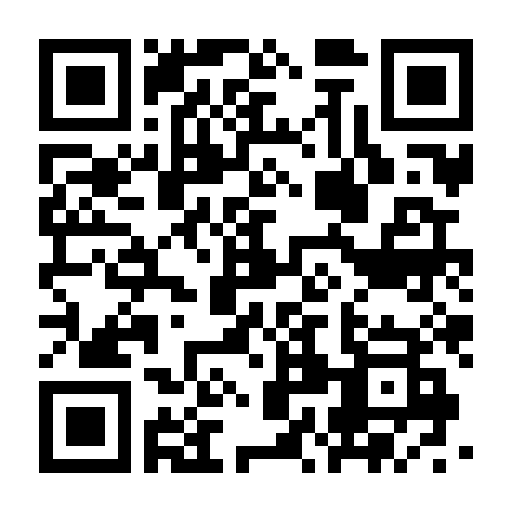 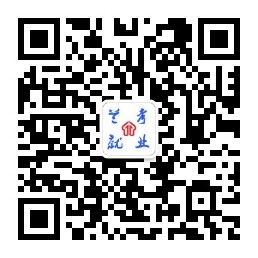 姓   名性  别是否退役士兵照片籍   贯民  族政治  面貌照片学   历毕业时间身 高照片毕业院校及专业毕业  证号身份证  号码联系  电话特殊技能种类其他证件号       （电工、技师）其他证件号       （电工、技师）岗位代码应聘岗位名称应聘岗位名称学习及工作简历（高中及以上）本人承诺我已仔细阅读《兰考县2018年公开招聘警务辅助人员公告》，清楚理解并接受其内容，本人郑重承诺：所填写的信息准确无误，所提交的证件、资料和照片真实有效，不弄虚作假，严格遵守考试纪律，不作弊或协助他人作弊。如有违反，本人自愿承担相应责任。      报名人（签名）：                                          年　　月　　日我已仔细阅读《兰考县2018年公开招聘警务辅助人员公告》，清楚理解并接受其内容，本人郑重承诺：所填写的信息准确无误，所提交的证件、资料和照片真实有效，不弄虚作假，严格遵守考试纪律，不作弊或协助他人作弊。如有违反，本人自愿承担相应责任。      报名人（签名）：                                          年　　月　　日我已仔细阅读《兰考县2018年公开招聘警务辅助人员公告》，清楚理解并接受其内容，本人郑重承诺：所填写的信息准确无误，所提交的证件、资料和照片真实有效，不弄虚作假，严格遵守考试纪律，不作弊或协助他人作弊。如有违反，本人自愿承担相应责任。      报名人（签名）：                                          年　　月　　日我已仔细阅读《兰考县2018年公开招聘警务辅助人员公告》，清楚理解并接受其内容，本人郑重承诺：所填写的信息准确无误，所提交的证件、资料和照片真实有效，不弄虚作假，严格遵守考试纪律，不作弊或协助他人作弊。如有违反，本人自愿承担相应责任。      报名人（签名）：                                          年　　月　　日我已仔细阅读《兰考县2018年公开招聘警务辅助人员公告》，清楚理解并接受其内容，本人郑重承诺：所填写的信息准确无误，所提交的证件、资料和照片真实有效，不弄虚作假，严格遵守考试纪律，不作弊或协助他人作弊。如有违反，本人自愿承担相应责任。      报名人（签名）：                                          年　　月　　日我已仔细阅读《兰考县2018年公开招聘警务辅助人员公告》，清楚理解并接受其内容，本人郑重承诺：所填写的信息准确无误，所提交的证件、资料和照片真实有效，不弄虚作假，严格遵守考试纪律，不作弊或协助他人作弊。如有违反，本人自愿承担相应责任。      报名人（签名）：                                          年　　月　　日我已仔细阅读《兰考县2018年公开招聘警务辅助人员公告》，清楚理解并接受其内容，本人郑重承诺：所填写的信息准确无误，所提交的证件、资料和照片真实有效，不弄虚作假，严格遵守考试纪律，不作弊或协助他人作弊。如有违反，本人自愿承担相应责任。      报名人（签名）：                                          年　　月　　日资格初审意见审查人（签名）：                                      年　　月　　日审查人（签名）：                                      年　　月　　日审查人（签名）：                                      年　　月　　日审查人（签名）：                                      年　　月　　日审查人（签名）：                                      年　　月　　日审查人（签名）：                                      年　　月　　日审查人（签名）：                                      年　　月　　日